ROMÂNIA							 JUDEȚUL VRANCEA		                                              Anexa nr. 1 CONSILIUL JUDEȚEAN				la Hotărârea nr. 89/16.04.2021STATUTULSOCIETĂŢII PARC INDUSTRIAL VRANCEA S.R.L.Unitatea Administrativ Teritorială Județul Vrancea, prin Consiliul Judeţean Vrancea, cu sediul în Focșani, Bld. Dimitrie Cantemir, nr.1, jud. Vrancea, cod fiscal 4350394 reprezentată de Cătălin Dumitru Toma în calitate de preşedinte, prin Hotărârea Consiliului Județean Vrancea nr. 89 /16.04.2021 a hotarat înfiinţarea unei societăţi, cu denumirea PARC INDUSTRIAL VRANCEA S.R.L., având următorul statut:CAPITOLUL I.  FORMA JURIDICĂ, DENUMIREA, DURATA  SOCIETĂŢII, SEDIUL SOCIALArt. 1.1.Forma Juridică	Societatea este cu răspundere limitată, persoană juridică de drept privat și de interes județean, care îşi desfăşoară activitatea în conformitate cu legile române şi prezentul statut.Modificarea formei juridice se realizează prin hotărârea asociatului unic, cu respectarea condiţiilor şi formalităţilor prevăzute de lege.Societatea este titulară de drepturi și obligaţii şi răspunde faţă de terţi cu întreg patrimoniul.Art. 1.2.Denumirea	Se constituie de către Unitatea Administrativ Teritorială - JUDEȚUL VRANCEA prin Consiliul Judeţean Vrancea, reprezentată de Cătălin Dumitru TOMA în calitate de preşedinte al Consiliului Județean Vrancea o societate a cărei denumire este PARC INDUSTRIAL VRANCEA S.R.L., conform dovezii privind disponibilitatea denumirii nr. 4380 din 05.03.2021, eliberată de Oficiul Registrului Comerţului de pe lângă Tribunalul Vrancea.	În toate actele - facturi, oferte, comenzi, tarife, prospecte şi alte documente întrebuinţate în activitatea proprie, emanând de la societate, trebuie să se menţioneze denumirea, forma juridică, sediul social, numărul de înregistrare în  registrul comerţului, codul unic de înregistrare şi capitalul social. Sunt exceptate bonurile fiscale, emise de aparatele de marcat electronice, care vor cuprinde elementele prevăzute de legislaţia din domeniu.Aceste informaţii vor fi publicate pe pagina de internet a societăţii.	Modificarea denumirii societăţii se realizează în urma hotărârii asociatului unic şi numai după ce, în prealabil, s-a efectuat operaţiunea de verificare a disponibilităţii  firmei.Art. 1.3.Durata	Durata de funcţionare a societăţii este nedeterminată, cu începere de la data înregistrării la Registrul Comerțului, ea putând fi modificată prin hotărârea asociatului unic.Art. 1.4. Sediul social	Sediul societății este în România, Municipiul Focșani, Str. Bucegi, nr.21, județul Vrancea.	Prin voinţa asociatului unic, sediul societăţii poate fi mutat în orice loc, cu respectarea condiţiilor prevăzute de lege.	Societatea va putea înfiinţa sedii secundare - sucursale, agenţii, reprezentanţe sau alte asemenea unităţi fără personalitate juridică – şi la alte adrese, în alte localităţi din România, în baza hotărârii asociatului unic, cu respectarea prevederilor legale în materie.CAPITOLUL II.  OBIECTUL DE ACTIVITATE AL SOCIETĂŢIIArt.2.1 Obiectul principal de activitate al societății  este:Constituirea de parcuri industriale pe raza UAT – Județul Vrancea, dobândirea şi deţinerea de titluri de parc industrial, gestionarea şi administrarea, în conformitate cu prevederile legale, a parcurilor industriale.Domeniul principal de activitate: 683 – activităti imobiliare pe baza de comision sau contract.Activitatea principală - 6832 – Administrarea imobilelor pe bază de tarife sau contract – activitatea de administrare a parcurilor industriale.b) Activitati secundare de activitate:    	   -  7112 – Activități de inginerie și consultanță tehnică legate de acestea                  7219 – Cercetare-dezvoltare în alte științe naturale și inginerie     	       7490 – Alte activități profesionale, științifice și tehnice n.c.a                  8110 – Activități de servicii suport combinate                  3320 – Instalarea mașinilor și echipamentelor industriale       	       3511 – Productia de energie electrică                 3512 – Transportul energiei electrice                 3513 – Distribuția energiei electrice                 3514 – Comercializarea energiei electriceArt.2.2. Societatea va administra terenurile stabilite de Asociatul unic cu destinația de perimetru parc industrial potrivit Legii nr.186/2013 privind constituirea și funcționarea parcurilor industriale, cu modificările și completările ulterioare și a legislației conexe.Art.2.3. În realizarea obiectului de activitate, societatea va plăti taxele şi impozitele prevăzute de legislaţia în vigoare. Obiectul de activitate al societăţii poate fi modificat, prin extinderea sau restrângerea sa, conform hotărârii asociatului unic.	Art.2.4. Desfăşurarea tuturor categoriilor de activităţi se va face pe baza autorizaţiilor, avizelor, aprobărilor prevăzute de lege, cu încadrarea în standardele de calitate, respectarea normelor igienico-sanitare, de protecţie a muncii, de pază contra incendiilor, de păstrare a calităţii mediului înconjurător, a normelor privind dreptul de proprietate intelectuală etc. CAPITOLUL III.  CAPITALUL SOCIAL ȘI PĂRŢILE SOCIALEArt. 3.1. La constituire, capitalul social subscris şi vărsat al societăţii este de 200.000 lei, aport în numerar, fiind împărţit într-un număr de 1000 părţi sociale, cu o valoare nominală de 200 lei/parte socială, aparţinând în totalitate asociatului unic.Art. 3.2. Capitalul social poate fi modificat prin hotărârea asociatului unic, cu respectarea normelor legale în materie.Art. 3.3. Capitalul social poate fi majorat, în baza hotărârii asociatului unic prin aport în natură sau în numerar.		(1) Dacă majorarea capitalului  social se face prin aport în natură, asociatul unic va dispune efectuarea unei expertize pentru evaluarea bunului mobil sau imobil sau se va avea în vedere valoarea acestuia din contabilitate, după caz.		Părţile sociale nou constituite vor fi subscrise în totalitatea lor, libere de orice sarcini.		(2) Reducerea capitalului social se va efectua potrivit prevederilor legale.Art. 3.4. Obligaţiile sociale sunt garantate cu patrimoniul social şi nu pot fi grevate de datorii sau alte obligaţii personale şi sunt indivizibile. Asociatul unic este răspunzător până la concurenţa sumei reprezentând părţile sociale pe care le posedă.CAPITOLUL IV. ASOCIATUL UNICArt. 4 Asociatul unic are următoarele atribuții principale:Să verifice, să aprobe sau să modifice bilanțul după audierea și raportul pregătit de administrator; Să aprobe, la propunerea președintelui Consiliului Județean Vrancea,  organigrama și regulamentul de organizare și functionare  al societății;Să aprobe, la propunerea președintelui Consiliului Județean Vrancea, remunerația administratorului aflat în funcție;Să desemneze cenzorii, să-i revoce și să-i elibereze sau după caz, auditorii interni, precum și sa decidă contractarea unui audit financiar extern, dacă un astfel de lucru nu este obligatoriu, conform legislației;Să fixeze bugetul de venituri și cheltuieli și, după caz, programul de activitate pentru următorul exercițiu financiar;Să decidă asupra distribuției, eliberării de fonduri, majorării sau diminuării capitalului social al societății;Să decidă asupra fuziunii, divizării sau lichidării Societății;Să decidă participarea societății ca asociat sau acționar în cadrul altor societăți, indiferent de forma lor juridică;Să decidă asupra modificării formei juridice a Societății;Să decidă asupra constituirii sau lichidării de sucursale, agenții sau birouri;Să aprobe dizolvarea SocietățiiSă decidă în privința oricăror alte probleme importante care privesc Societatea;Asociatul unic va prelua toate drepturile și obligațiile ce-i revin prin lege Adunării generale a asociaților.CAPITOLUL V. ADMINISTRAREA SOCIETĂȚIIArt.5.1. Societatea PARC INDUSTRIAL VRANCEA S.R.L. este administrată de un Administrator numit prin dispoziție a președintelui Consiliului Județean Vrancea, potrivit legii.Art.5.2. Administratorul provizoriu al Societății este dl/dna. Ștefan Georgescu (potrivit Dispoziției președintelui Consiliului Judetean nr. 301/1.09.2022), nu are calitatea de salariat, fiind titularul unui Contract de mandat. Durata mandatului este de 1 (un) an de la data semnării contractului de mandat sau până la finalizarea procedurii de selecție prevazută la art. 5.3.Art.5.3. Președintele Consiliului Județean Vrancea va organiza, în conformitate cu dispozițiile legale în vigoare, procedura de selecție a Administratorului Societății al cărui mandat este de 4 ani de la data semnării contractului de mandat. În cazul nefinalizării procedurii de selecție până la data expirării contractului de mandat, se aplică prevederile art. 5.2.Art.5.4. Administratorul poate fi revocat de către președintele Consiliului Județean Vrancea, în cazul în care nu-și îndeplinește prerogativele prevăzute în contractul de mandat și în prezentul statut.CAPITOLUL VI. ATRIBUȚIILE ADMINISTRATORULUI Art.6.1. Administratorul Societății are în principal, următoarele atribuții: Conducerea directă, efectivă și operativă a Societății, în conformitate cu obiectivele stabilite de către Asociatul unic, precum și cu cele stabilite prin Contractul de mandat;Aplică Strategia și Politicile de dezvoltare ale Societății aprobate de Consiliul Județean Vrancea.Reprezintă Societatea în relațiile cu terții, cu instituțiile statului, cu autoritățile administrației publice centrale și locale, cu autoritatea națională de reglementare competentă, precum și cu mass-media;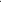 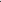 Angajează, promovează și concediază salariații Societății, în condițiile legii;Organizează evidența contabilă a societății;Negociază în condițiile legii contractele individuale de muncă. Încheie acte juridice în numele și pe seama Societății, în limitele împuternicirilor acordate prin prezentul Statut și contractul de mandat;Aprobă încheierea sau rezilierea contractelor de natură comercială aferente desfășurării activității Societății;Aprobă achizițiile de produse, servicii și lucrări derulate în conformitate cu dispozițiile legale în vigoare;Stabilește îndatoririle și responsabilitățile personalului Societății și propune președintelui Consiliului Județean Regulamentul de organizare și funcționare al Societătii, conform legii;Stabilește criteriile de evaluare a activității profesionale a salariaților aplicabile la nivelul Societății;Aprobă operațiunile de încasări și plăți potrivit competențelor legale;Urmărește realizarea programului de investiții după aprobarea acestuia de către  Asociatul unic;Asigură îmbunătățirea sistemului informațional;Urmărește realizarea activităților din cadrul Societății în condiții de securitate pentru personal, clădiri, utilaje și echipamente, precum și pentru mediu; Art.6.2. Administratorul este răspunzător faţă de societate pentru:- realitatea vărsămintelor ;- existenţa reală a dividendelor plătite;- existenţa registrelor cerute de lege şi corecta lor ţinere;- exacta îndeplinire a hotărârilor Asociatului unic;- stricta îndeplinire a îndatoririlor pe care legea, Statutul și contractul de mandat le impun.Art.6.3. Drepturile și obligațiile Administratorului sunt reglementate de dispozițiile legale în vigoare referitoare la mandat, de prevederile O.U.G nr. 109 din 30 noiembrie 2011 privind guvernanța corporativă a întreprinderilor publice, cu modificările și completările ulterioare, de prevederile Contractului de mandat și ale Statutului.CAPITOLUL VII. ACTIVITATEA SOCIETĂŢIIArt.7.1. Exerciţiul economico – financiar începe la 1 ianuarie şi se termină la 31 decembrie ale fiecărui an. Primul exerciţiu va începe la data constituirii societăţii.Art.7.2. Angajarea personalului societăţii se face cu respectarea legislaţiei în vigoare. Art.7.3. În cadrul Societății se întocmesc situaţii financiare, contul de profit şi pierderi, și se va ţine evidenţa activităţilor economico – financiare, conform dispozițiilor legale în materie.Art.7.4. Beneficiul societăţii se stabileşte prin situaţia financiară anuală aprobată de Asociatul unic.Art.7.5. Situațiile financiare ale societății sunt supuse auditului statutar, anual, care se efectuează în condițiile legii. Art.7.6. Desemnarea cenzorului/auditorului și exercitarea auditului statutar se fac în conformitate cu dispozițiile legale în vigoare.CAPITOLUL VIII. DIZOLVAREA ŞI LICHIDAREA SOCIETĂŢIIArt.8.1. Au ca efect dizolvarea societăţii:	- imposibilitatea realizării obiectului de activitate al societăţii;	- declararea nulităţii societăţii;	- hotărârea asociatului unic;	- falimentul;	- alte cauze prevăzute de lege.Art.8.2. Dizolvarea  sau  lichidarea societăţii se face conform Legii societăților nr. 31/1990, republicată, cu modificările şi completările ulterioare.CAPITOLUL IX. DISPOZIŢII FINALEArt. 9.1. Prevederile statutului se completează cu normele Legii nr.287/2009 privind Codul Civil, republicată, cu modificările și completările ulterioare, ale Legii nr.53/2003 Codul Muncii, republicată, cu modificările și completările ulterioare, ale Legii societăților  nr. 31/1990, republicată, cu modificările şi completările ulterioare, ale O.U.G. nr.109/2011 privind guvernanța corporativă a întreprinderilor publice, cu modificările și completările ulterioare, ale Legii nr.186/2013 privind constituirea și funcționarea parcurilor industriale, cu modificările și completările ulterioare, ale O.U.G. nr. 57/2019 privind Codul Administrativ, cu modificările și completările ulterioare şi ale legislaţiei civile în vigoare.Art.9.2. Prezentul Statut intră în vigoare azi, 16.04.2021, data aprobării de către Asociatul unic.PreşedinteleConsiliului Judeţean VranceaCătălin TOMA                                                                                          Contrasemnează,                                                                                 Secretar general al județului								                       Raluca DAN